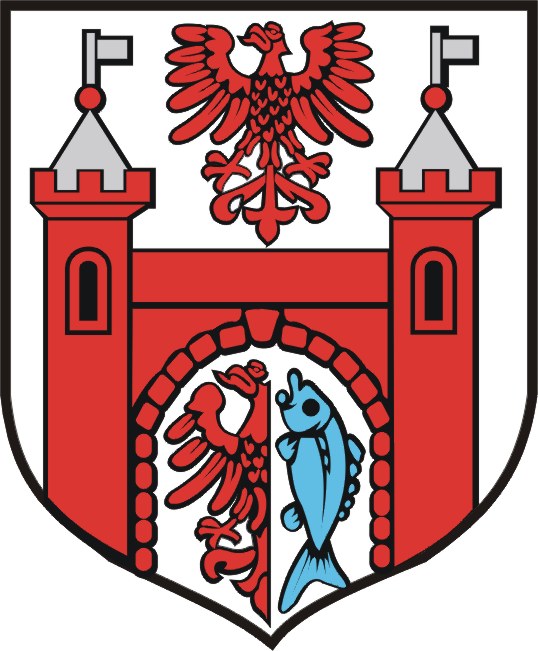 Sprawozdanie z realizacji Uchwały Nr XIV/114/2020 
w sprawie przyjęcia Rocznego Programu współpracy Gminy Moryń z organizacjami pozarządowymi oraz innymi podmiotami prowadzącymi działalność pożytku publicznego w 2021 r.Moryń, 18 marca 2022 r.INFORMACJE OGÓLNEProgram współpracy Gminy Moryń z organizacjami pozarządowymi i innymi podmiotami prowadzącymi działalność pożytku publicznego w 2021 roku został przyjęty Uchwałą nr XIV/114/2020 Rady Miejskiej w Moryniu z dnia 18 listopada 2020 roku, realizując w ten sposób obowiązek wynikający z ustawy o samorządzie gminnym oraz ustawy 
o działalności pożytku publicznego i o wolontariacie.Głównym celem programu było kształtowanie partnerstwa Gminy Moryń 
z organizacjami pozarządowymi dla wspólnych działań służących definiowaniu 
i zaspokajaniu potrzeb mieszkańców oraz wzmacnianie aktywności społeczności lokalnej. Dokument określał również przedmiot i formy współpracy oparte na zasadach pomocniczości, partnerstwa, suwerenności stron, efektywności, uczciwej konkurencji i jawności w zakresie wykonywania zadań publicznych oraz stanowi dla samorządu podstawę do dysponowania środkami publicznymi zawartymi w budżecie gminy. Podejmując uchwałę Gmina Moryń zadeklarowała wolę budowy dialogu obywatelskiego oraz wyraziła gotowość do realizacji zadań ustawowych – ścisłej współpracy 
z podmiotami III sektora. Uchwała określająca treść programu była wynikiem wspólnego działania Gminy Moryń i przedstawicieli gminnych organizacji pozarządowych. Organizacje pozarządowe są ważnym i efektywnym partnerem władz samorządowych wpływającym na rozwój Gminy, pobudzającym aktywność i zaangażowanie mieszkańców. Wspieranie organizacji pozarządowych w zakresie zadań publicznych zwiększa efektywność 
i skuteczność ich realizacji. Dlatego wspieranie rozwoju III sektora leży w interesie każdego samorządu. Celem współpracy było prowadzenie - w ramach efektywnego zarządzania środkami publicznymi – aktywnej polityki w zakresie różnorodnych form pomocy i wspierania podmiotów działających w obszarze działalności pożytku publicznego na terenie gminy i na rzecz jej mieszkańców. Realizacja programu służyła budowaniu i umacnianiu partnerstwa pomiędzy Gminą, a organizacjami pozarządowymi.Zadania statutowe, wykonywane przez organizacje pozarządowe, obejmują większość dziedzin życia gminy, ze szczególnym uwzględnieniem sfer, w których występują największe potrzeby społeczności lokalnej (jak np.: upowszechnianie kultury fizycznej, sportu, turystyki 
i rekreacji).Zgodnie z założeniami Programu, współpraca przebiegała w formie finansowej oraz pozafinansowej. Środki zaplanowane na wspieranie realizacji zadań publicznych przez organizacje pozarządowe w 2021 r. przyznawane były w trybie otwartego konkursu ofert (ogłoszonego zgodnie z obowiązującą ustawą o działalności pożytku publicznego 
i o wolontariacie) oraz na podstawie złożonych przez organizacje pozarządowe ofert realizacji zadań publicznych.WSPÓŁPRACA FINANSOWA	Współpraca o charakterze finansowym Gminy Moryń z organizacjami pozarządowymi oraz innymi podmiotami prowadzącymi działalność pożytku publicznego polegała na zlecaniu realizacji zadań publicznych w formie ich wspierania wraz z udzieleniem dotacji.Zlecanie zadań odbywało się w drodze otwartych konkursów ofert ogłaszanych 
w trybie ustawy o działalności pożytku publicznego i o wolontariacie. Zlecane były również zadania z pominięciem otwartego konkursu ofert, których wysokość dofinasowania nie przekroczyła kwoty 10 000 zł, a realizacja zadania odbywała się w okresie nie dłuższym niż 90 dni.Na podstawie art. 13 ustawy z dnia 24 kwietnia 2003 r. o działalności pożytku publicznego i o wolontariacie (t.j. Dz. U. z 2020 r. poz. 1057 ze zm.) Burmistrz Morynia w 2021 roku ogłosił konkurs ofert na wspieranie realizacji zadań publicznych. Oferty składane do konkursów opiniowane były przez Komisję konkursową powołaną przez Burmistrza Morynia. Do konkursu przystąpiło 7 organizacji pozarządowych, wszystkie oferty zostały zaopiniowane pozytywnie.W 2021 roku złożone zostały również 2 oferty realizacji zadań publicznych przez organizacje pozarządowe w trybie pozakonkursowym:Zadanie publiczne pn. „Poprawa funkcjonalności Ośrodka Kulturalno-Sportowego 
w Bielinie poprzez remont jego pomieszczeń a zwłaszcza nowych posadzek podłogowych” zrealizowane przez Stowarzyszenie Aktywnych Gospodyń,Zadanie publiczne pn. „Ekologia i ochrona zwierząt oraz ochrona dziedzictwa przyrodniczego – ochrona pszczół” zrealizowane przez Nadodrzańskie Zrzeszenie Pszczelarzy w Dębnie.W 2021 r. z Gminą aktywnie współpracowało 9 organizacji pozarządowych, z którymi zawarto 9 umów na realizację zadań publicznych. Z budżetu Gminy na wsparcie ww. zadań przeznaczono środki w wysokości 210.200,00 zł. Jednakże, ze względu na panującą pandemię COVID-19 Uczniowski Klub Sportowy „Korona” Klępicz nie zrealizował wszystkich zakładanych rezultatów i zwrócił część niewykorzystanej dotacji w wysokości 4.536,27 zł. Łączna wartość zadań realizowanych w 2021 r. wyniosła 279.944,31 zł. Własne nakłady finansowe i pozafinansowe zaangażowane przez organizacje pozarządowe w realizację zadań publicznych na rzecz mieszkańców wyniosły 75.865,78 zł.Wykres nr 1. Wkład własny organizacji w 2021 r.Mierniki efektywności programu przedstawia tabela Nr 1Tabela Nr 1Wykaz organizacji i wykorzystanie przez nie dotacji udzielonych w drodze konkursu i na podstawie złożonych ofert realizacji zadań publicznych przez organizacje pozarządowe oraz koszty pokryte ze środków własnych przedstawia tabela Nr 2Tabela Nr 2 *złożona oferta realizacji zadania publicznego przez organizację pozarządową (tryb pozakonkursowy).III WSPÓŁPRACA POZAFINANSOWAWspółpraca z organizacjami pozarządowymi przybierała również formy pozafinansowe. Spotkania z przedstawicielami organizacji pozarządowych mogły służyć wymianie poglądów, prezentacji najważniejszych problemów i dorobku poszczególnych organizacji. W miarę możliwości udzielane było wsparcie merytoryczne i organizacyjne. Stale aktualizowana jest baza informacji o organizacjach działających na terenie Gminy Moryń. 
W zakładce „Instytucje pozarządowe” na stronie internetowej www.moryn.pl znajduje się wykaz organizacji działających na terenie gminy, są to:Stowarzyszenia,Kluby sportowe,Jednostki OSP.	Na stronie internetowej Urzędu Miejskiego (www.moryn.pl) oraz 
w Biuletynie Informacji Publicznej (www.bip.moryn.pl) umieszczane są też m.in. informacje o:ogłaszanych konkursach,rozstrzygnięciach konkursów,wysokościach udzielonych dotacji dla poszczególnych organizacji,przedsięwzięciach związanych z realizacją zadań publicznych.IV PODSUMOWANIE Założenia Programu współpracy Gminy Moryń z organizacjami pozarządowymi i innymi podmiotami wymienionymi w art. 3 ust. 3 ustawy o działalności pożytku publicznego w roku 2021 zostały zrealizowane. Środki publiczne przeznaczone na współpracę zostały racjonalnie wykorzystane, z naciskiem na wsparcie zadań w obszarze sportu, szczególnie dla dzieci 
i młodzieży. W tym zakresie podpisano 9 umów z 9 organizacjami.	Nie stwierdzono uchybień w wydatkowaniu środków publicznych. Rozliczenia dotacji przeprowadzane są poprawnie pod względem rachunkowym i merytorycznym.	Po przeprowadzeniu analizy realizacji Programu współpracy Gminy Moryń 
z organizacjami pozarządowymi oraz podmiotami wymienionymi w art. 3 ust.3 ustawy 
o działalności pożytku publicznego i o wolontariacie na rok 2021 można uznać, że udało się zrealizować cele programu, a współpraca z organizacjami przebiegała w sposób harmonijny 
i efektywny.Sporządziła: Alicja Mikołajczyk Moryń, 18 marca 2022 roku.L.p.Mierniki efektywnościWynikLiczba ogłoszonych otwartych konkursów ofert1Liczba ofert złożonych w otwartych konkursach7+2 (poza konkursem)Liczba zawartych umów na realizację zadania publicznego9Wysokość środków finansowych przeznaczonych z budżetu gminy na realizację zadań210.200,00 złWysokość środków finansowych wykorzystanych z budżetu gminy na realizację zadań204.078,53 złWłasne nakłady finansowe i pozafinansowe zaangażowane przez organizacje pozarządowe w realizację zadań publicznych na rzecz mieszkańców75.865,78 złŁączna wartość zadań realizowanych w 2021 r.279.944,31 złL.p.PodmiotPrzeznaczenie dotacji m. in.Kwota wykorzystanej dotacjiUdział środków finansowych własnych1.UKS „Morzycko” Moryńdelegacje sędziowskie,opłaty regulaminowe ZZPN,zatrudnienie trenera,zakup sprzętu sportowego,transport i delegacje,zakup materiałów biurowych promujących klub,wyposażenie apteczki,badania lekarskie,wyżywienie po meczach wyjazdowych, woda do picia,zakup środków czystości, pielęgnacja terenów zieleni, opłaty licznikowe,122.000,00 zł19.845,01 zł2.LUKS „Witniczanka” Witnicaopłaty ZZPN, opłaty sędziowskietransport zawodników,badania lekarskie,ubezpieczenie zawodników,utrzymanie stadionu,zakup sprzętu sportowego,zakup materiałów biurowych, środków czystości, środków medycznych, zakup wyżywienia,26.000,00 zł1.416,87 zł3.UKS „Korona” Klępiczopłaty regulaminowe ZZPN, delegacje sędziowskie, delegacje członków stowarzyszenia,przejazdy zawodników na mecze wyjazdowe,zakup sprzętu sportowego 
i odzieży sportowej,utrzymanie, konserwacja oraz remonty infrastruktury boiska i szatni,zakup wody.13.878,53 zł1.585,20 zł4.Zachodnio-
pomorska Organizacja Wojewódzka LOK w Szczecinie, Koło LOK „Dzik” Moryńzakup naboi, broni i akcesoriów strzeleckich, zakup pucharów i dyplomów,zakup rękawic strzeleckich,naprawy broni i wymiana zużytych akcesoriów,zakup żywności i wody na turnieje,utrzymanie obiektu, zakup niezbędnych akcesoriów do utrzymania strzelnicy, drobne remonty obiektu,zakup gazu na strzelnicę, zakup paliwa.8.000,00 zł   465,10 zł5.UKS Karate KYOKUSHINorganizacja treningów dla dwóch grup szkoleniowych,udział w zawodach karate, szkoleniach, seminariach,organizacja spotkań członków klubu i pokazów karate,wynajem sali,zakup sprzętu sportowego.15.000,00 zł 23.858,30 zł6.Stowarzyszenie Podkowa 
w Moryniuzakup sprzętu i wyposażenia,opłaty statutowe,transport koni,organizacja zawodów,organizacja wydarzeń rekreacyjnych,zakup sprzętu i materiałów biurowych,5.000,00 zł7.841,32 zł7.Stowarzyszenie Nasze Aksamitne Mirowokoszty związane z funkcjonowaniem świetlicy wiejskiej oraz z działaniami na rzecz społeczności lokalnej.9.200,00 zł2.201,03 zł8.Stowarzyszenie Aktywnych Gospodyń*zakup materiałów budowlanych niezbędnych do przeprowadzenia remontu pomieszczeń Ośrodka Kulturalno – Sportowego w Bielinie.4.000,00 zł0,00 zł9.Zrzeszenie Pszczelarzy w Dębnie*zakup matek pszczelich.1000,00 zł15.200,00 złRazem kwota wykorzystanej dotacji /Środki własneRazem kwota wykorzystanej dotacji /Środki własneRazem kwota wykorzystanej dotacji /Środki własne204.078,53 zł75.865,78 zł